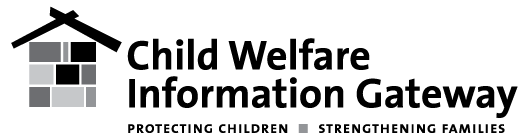 Customer Survey (Questions for Students)How are we doing? Please take 5 minutes to answer the questions below. Your input will help strengthen Child Welfare Information Gateway services to better meet your needs. Your participation in this survey is voluntary, and your responses will be reported anonymously. This survey is intended for Child Welfare Information Gateway customers who are at least 18 years old. If you would prefer to provide your responses by telephone, contact Child Welfare Information Gateway staff at 800.394.3366. If you have any questions, contact Child Welfare Information Gateway staff by email at info@childwelfare.gov or by telephone at 800.394.3366. Thank you for helping us help you. Which of the following best describes why you are visiting Child Welfare Information Gateway? (Check one)I am looking for information to help me in my work (please indicate your primary background/role related to child welfare services): Prevention/Family supportChild protective servicesFoster care/Foster parentingAdoptionYouth servicesJuvenile justiceHealth/Mental healthLegal/Courts Researcher/Evaluator/ConsultantEarly childhood educator (0–5yrs)Teacher (K–12)Professor/Faculty (higher education)Other (please describe)____________ I am looking for information to help me with my education (please indicate level):UndergraduateIf so, are you pursuing a BSW? PostgraduateIf so, are you pursuing an MSW/DSW/ Ph.D.? Other (please describe)____________ I am looking for information to help me with a personal situation. I am a(n): ParentLegal guardian/RelativeAdopted person Foster youth (current or former)Concerned personOther (please describe)____________ In which State/territory is your school located? What was the primary topic of information you were looking for today? (Check one)Child abuse & neglect (please describe)_________________Prevention (please describe)_________________Family support & preservation(please describe)_________________Kinship care(please describe)_________________Out-of-home care (e.g., foster care, transitioning youth, residential group care, etc.) (please describe)_______Adoption(please describe)_________________Management & supervision (e.g., training, workforce, system reform, evaluation, etc.) (please describe)_________________Systemwide (e.g., courts, domestic violence, substance abuse, mental health, youth, etc.)(please describe)_________________Trauma-informed services   (please describe)_________________Other (please describe)_________________How do you intend to use the information you were looking for today? Research(please describe)_________________Internship/Practicum(please describe)_________________ Other(please describe)_________________ Did you find the information you were looking for? (Check one) Yes, I found what I was looking for.I found some of what I was looking for.      What information do you still need? No, I did not find what I was looking for.  What information do you still need? I’m not sure.Overall, how satisfied are you with your interaction with Child Welfare Information Gateway? (Check one)Very satisfied (please explain) __________________ Somewhat satisfied(please explain)__________________Neither satisfied nor dissatisfied(please explain)__________________Somewhat dissatisfied(please explain)__________________Very dissatisfied(please explain)__________________
How did you first find out about Child Welfare Information Gateway? (Check one) Search engine (e.g., Google, Yahoo) Linked from another website Conference (please name)__________Email announcementPrint advertisement (please name)____Referral from someone Social media (e.g., Facebook, Twitter).U.S. Postal MailOther (please describe)______________How frequently do you contact Child Welfare Information Gateway? (Check one) This is my first timeMore than once a week 1–4 times a month 1–4 times a year Less than once a yearHow would you prefer to access Child Welfare Information Gateway website content? (Check all that apply)Personal computer (laptop, desktop)Smartphone (iPhone, Android, etc.)Tablet (iPad, Kindle)Other (please describe)___________Which of the following best describes how you use social networking sites? (Check all that apply)I use social networking sites ONLY for personal use.I use social networking sites ONLY for work.I use social networking sites for both personal use AND for work.I do not use social networking sites.If you have any other comments to help us improve our services or products, please write them below:Thank you very much for your participation. Your time and input are greatly appreciated.